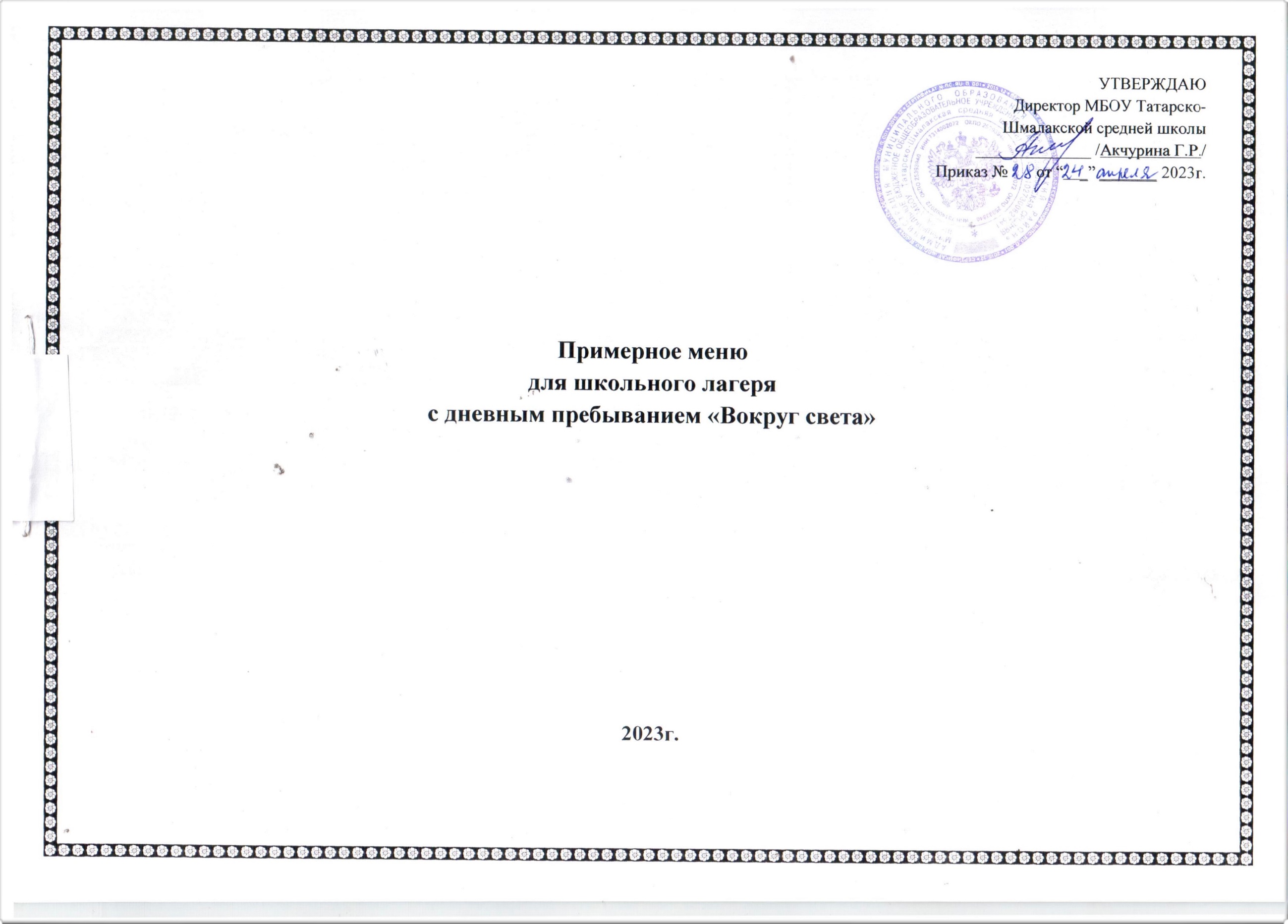 УТВЕРЖДАЮДиректор МБОУ Татарско-                                                                                                                                                                                                                                                                                                                                                                                                 Шмалакской средней школы                                                                                                                                                                                                      ______________ /Акчурина Г.Р./                                                                                                                                                                                                      Приказ №       от “    _” _______ 2023г.Примерное менюдля школьного лагеряс дневным пребыванием «Вокруг света» 2023г.14-дневное меню на школьный лагерь с дневным пребываниемПримерное десятидневное меню для летнего оздоровительного лагеря с дневным пребываниемСоставлено на основе Сборника технических нормативов - Сборник рецептур на продукцию для обучающихся во всех образовательных учреждениях. - Москва, 2011. Под ред. М.Г. Могильного и В.А. Тутельяна  по действующему СанПиН 2.3/2.4.3590-20.№наименование блюдатехнологическая картамасса порциимасса порциихимический составхимический составхимический составхимический составхимический составхимический составэнергетическая ценность (ккал)энергетическая ценность (ккал)№наименование блюдатехнологическая картамасса порциимасса порцииББЖЖУУэнергетическая ценность (ккал)энергетическая ценность (ккал)1День 1 – завтракКаша рисовая молочная жидкая№ 1847-1111-187-1111-187-1111-187-1111-187-1111-181День 1 – завтракКаша рисовая молочная жидкая№ 1842002507,369,210,2412,835,4444,3263,23292Хлеб пшеничный № 550501003,87,60,300,626,1552,3116,52333Сыр«Российский» порциями20204,64,65,85,872724Чай с сахаром№ 2682002000,10,10,020,029,99,935355Апельсин2002001,81,80,40,416,216,28686Всего:17,6623,316,7619,6287,69122,7572,77551День 1 – обедСалат из свежих помидоров и огурцов№ 141001000,70,77,47,42,92,981812Суп картофельный с бобовыми№ 115 (2)2503005,756,94,255,123,416,331401683Куры отварные№ 12010010024,724,719,119,111,611,63113114Каша гречневая рассыпчатая№ 16520023011,212,886,968,046,3253,27297,6342,245Хлеб пшеничный№ 5501001007,67,60,60,652,352,32332336Компот из смеси сухофруктов№ 278200200110,060,0627,527,5110110Печенье сухое1001007,57,511,811,823,623,6436436Всего:58,4561,2850,1752,06187,62187,51608,61681,24Итого:76,1184,5866,9371,68275,31310,22181,32436,24№наименование блюдатехнологическая картамасса порциимасса порциихимический составхимический составхимический составхимический составхимический составхимический составэнергетическая ценность (ккал)энергетическая ценность (ккал)№наименование блюдатехнологическая картамасса порциимасса порцииББЖЖУУэнергетическая ценность (ккал)энергетическая ценность (ккал)1День 2 – завтракСуп молочный с макаронными изделиями№ 7817-1111-187-1111-187-1111-187-1111-187-1111-181День 2 – завтракСуп молочный с макаронными изделиями№ 7812503505,56,64,95,887,539,031501802Хлеб пшеничный № 550501003,87,60,300,626,1552,3116,52333Сыр «Российский» порциями20204,64,65,85,872724Какао с молоком№2742002003,63,62,72,713,813,893935Яблоко250250111124,524,5117,5117,5Всего:18,523,414,715,9871,9899,63549695,51День 2 – обедСалат из свежих помидоров и огурцов№ 141001000,70,77,47,42,92,981812Рассольник Ленинградский№ 562503002,182,615,336,3915,4318,511201443Тефтели из говядины (паровые)№ 10610010014,4214,4215,2515,2511,4211,42241,67241,674Картофельное пюре№ 1312002304,084,77,048,12629,91872155Хлеб пшеничный № 5501001007,67,60,60,652,352,32332336Компот из смеси сухофруктов№ 278200200110,060,0627,527,51101107Шоколад50502,72,717,6517,6523,623,62722728Печенье сухое1001007,57,511,811,823,623,6436436Всего:40,1841,2365,1367,25182,75189,731580,671732,67Итого:58,6864,6379,8383,23254,73289,362129,672428,17№наименование блюдатехнологическая картамасса порциимасса порциихимический составхимический составхимический составхимический составхимический составхимический составэнергетическая ценность (ккал)энергетическая ценность (ккал)№наименование блюдатехнологическая картамасса порциимасса порцииББЖЖУУэнергетическая ценность (ккал)энергетическая ценность (ккал)1День 3 – завтракКаша манная жидкая№ 1827-1111-187-1111-187-1111-187-1111-187-1111-181День 3 – завтракКаша манная жидкая№ 1822002508,1610,210,2412,833,8442,32603252Хлеб пшеничный № 550501003,87,60,300,626,1552,3116,52333Кофейный напиток с молоком№ 2722002002,92,92,82,814,914,994944Банан20020033114242192192Всего:17,8623,714,3417,2116,89151,5662,58441День 3 – обедСалат из свежих помидоров и огурцов№ 141001000,70,77,47,42,92,981812Борщ с капустой и картофелем№ 542503002,332,798,259,913,5816,29137,51653Плов из отварной говядины№ 9730035029,434,329,8234,7956,9166,4618,87722,024Хлеб пшеничный № 5501001007,67,60,60,652,352,32332335Чай с сахаром№ 2682002000,10,10,020,029,99,935356Вафли с молочно-жирной начинкой1001003,43,430,230,244,544,5530530Всего:43,5348,8976,2982,91180,09192,291635,371766,02Итого:61,3972,5990,63100,11296,98343,792297,872610,02№наименование блюдатехнологическая картамасса порциимасса порциихимический составхимический составхимический составхимический составхимический составхимический составэнергетическая ценность (ккал)энергетическая ценность (ккал)№наименование блюдатехнологическая картамасса порциимасса порцииББЖЖУУэнергетическая ценность (ккал)энергетическая ценность (ккал)1День 4– завтракКаша  «Дружба»№ 1877-1111-187-1111-187-1111-187-1111-187-1111-181День 4– завтракКаша  «Дружба»№ 1872002506,327,98,9611,234,0842,6241,63022Хлеб пшеничный № 550501003,87,60,300,626,1552,3116,52334Чай с сахаром№ 2682002000,10,10,020,029,99,935355Груша250250110,750,7525,7525,75117,5117,56Всего:11,2216,610,0312,5795,88130,55510,6687,51День 4 – обедСалат из белокочанной капусты№ 61001002,22,24,54,510,510,591912Суп крестьянский с крупой№ 652503002,182,615,686,8112,5151101323Гуляш из говядины№ 928010023,3629,223,8429,83,764,7323,24044Макаронное изделия отварные№ 2022002307,38,45,566,444,3450,99261,743015Хлеб пшеничный № 5501001007,67,60,60,652,352,32332336Сок яблочный2002000,20,20,40,432,232,21341347Печенье сухое1001007,57,511,811,823,623,6436436Всего:50,3457,7152,3860,31179,2189,291588,941731Итого:61,5674,3162,4172,88275,08319,842099,542418,5№наименование блюдатехнологическая картамасса порциимасса порциихимический составхимический составхимический составхимический составхимический составхимический составэнергетическая ценность (ккал)энергетическая ценность (ккал)№наименование блюдатехнологическая картамасса порциимасса порцииББЖЖУУэнергетическая ценность (ккал)энергетическая ценность (ккал)1День 5– завтракОмлет натуральный№ 2097-1111-187-1111-187-1111-187-1111-187-1111-181День 5– завтракОмлет натуральный№ 20920025017,7422,182632,53,063,83317,34396,682Хлеб пшеничный № 550501003,87,60,300,626,1552,3116,52333Сыр «Российский» порциями20204,64,65,85,872724Кисель№ 2912002000000202076765Банан20020033114242192192Всего:29,1437,3833,139,991,21118,13773,84969,681День 5 – обедСалат из свежих помидоров и огурцов№ 141001000,70,77,47,42,92,981812Суп картофельный с макаронными изделиями№ 592503002,683,212,5318,8322,59111,68134,013Рыба припущенная№ 77100100303014,514,52,172,17259,17259,174Пюре гороховое№ 161 20023018,220,931,82,0726,630,59224257,65Соус томатный№ 22350500,50,52,222,223335356Хлеб пшеничный № 5501001007,67,60,60,652,352,3233233Шоколад1001005,45,435,335,347,247,25445447Чай с лимоном № 2702002000,20,20,040,0410,210,24141Всего:65,2868,5464,3665,13163,2170,951528,851584,78Итого:94,42105,9297,46105,03254,41289,082302,692554,46№наименование блюдатехнологическая картамасса порциимасса порциихимический составхимический составхимический составхимический составхимический составхимический составэнергетическая ценность (ккал)энергетическая ценность (ккал)№наименование блюдатехнологическая картамасса порциимасса порцииББЖЖУУэнергетическая ценность (ккал)энергетическая ценность (ккал)1День 6– завтракКаша  овсяная «Геркулес» молочная вязкая№ 1747-1111-187-1111-187-1111-187-1111-187-1111-181День 6– завтракКаша  овсяная «Геркулес» молочная вязкая№ 1742002508,1610,29,8412,335,644,52643302Сыр «Российский» порциями20204,64,65,85,872723Хлеб пшеничный № 550501003,87,60,300,626,1552,3116,52333Чай с сахаром№ 2682002000,10,10,020,029,99,935354Мандарин2002000,80,80,20,27,57,53838Всего:17,4623,316,1618,9279,15114,2525,57081День 6 – обедСалат из свежих помидоров и огурцов№ 141001000,70,77,47,42,92,981812Щи из свежей капусты с картофелем№ 522503001,752,15,836,998,410,0893,331123Рагу из овощей№ 1442002303,744,39,6611,1121,4824,7188,72174Куры отварные№ 12010010024,724,719,119,111,611,63113115Компот из смеси сухофруктов№ 278200200110,060,0627,527,51101106Хлеб пшеничный № 5501001007,67,60,60,652,352,32332337Вафли с молочно-жирной начинкой1001003,43,430,230,244,544,5530530Всего:42,2643,872,8575,46168,68174,31547,031594Итого:59,7267,189,0194,38247,83288,52072,532302№наименование блюдатехнологическая картамасса порциимасса порциихимический составхимический составхимический составхимический составхимический составхимический составэнергетическая ценность (ккал)энергетическая ценность (ккал)№наименование блюдатехнологическая картамасса порциимасса порцииББЖЖУУэнергетическая ценность (ккал)энергетическая ценность (ккал)1День 7– завтракКаша  рисовая молочная жидкая№ 1847-1111-187-1111-187-1111-187-1111-187-1111-181День 7– завтракКаша  рисовая молочная жидкая№ 1842002507,369,210,2412,835,4444,3263,23292Хлеб пшеничный № 550501003,87,60,300,626,1552,3116,52333Сыр «Российский» порциями20204,64,65,85,872724Чай с сахаром№ 2682002000,10,10,020,029,99,935355Груша2502501,21,20,90,930,930,9141141Всего:17,0622,717,2620,12102,39137,4627,78101День 7 – обедСалат из белокочанной капусты№ 61001002,22,24,54,510,510,591912Суп картофельный с бобовыми№ 115 (2)2503005,756,94,255,119,523,41401683Рыба припущенная№ 77100100303014,514,52,172,17259,17259,174Каша гречневая рассыпчатая№ 16520023011,212,886,968,046,3253,27297,6342,245Соус томатный№ 22350500,50,52,222,223335356Сок абрикосовый2002000,80,80,40,4232393937Печенье сухое1001007,57,511,811,823,623,64364368Шоколад50502,72,717,6517,6523,623,6272272Всего:60,6563,4862,2864,17151,69162,541623,771696,41Итого:77,7186,1879,5484,29254,08299,942251,472506,41№наименование блюдатехнологическая картамасса порциимасса порциихимический составхимический составхимический составхимический составхимический составхимический составэнергетическая ценность (ккал)энергетическая ценность (ккал)№наименование блюдатехнологическая картамасса порциимасса порцииББЖЖУУэнергетическая ценность (ккал)энергетическая ценность (ккал)1День 8– завтракЗапеканка из творога№ 2137-1111-187-1111-187-1111-187-1111-187-1111-181День 8– завтракЗапеканка из творога№ 21320025036,6645,8326,4433,0546,7858,48574,44718,052Хлеб пшеничный № 550501003,87,60,300,626,1552,3116,52333Какао с молоком№2742002003,63,62,72,713,813,893934Яблоко2002000,80,80,80,819,619,69494Всего:44,8957,8330,2437,15106,33144,18877,941138,051День 8 – обедСалат из свежих помидоров и огурцов№ 141001000,70,77,47,42,92,981812Суп картофельный с мясными фрикадельками№ 77625030013,1815,816,557,8618,8322,59176,85212,223Котлеты№ 99100100181814,5814,5814,514,5262,5262,54Каша рисовая рассыпчатая№ 1692002304,965,74,725,4350,1657,68268308,25Сок виноградный2002000,20,20,20,222,822,81001006Хлеб пшеничный № 5501001007,67,60,60,652,352,32332337Печенье сухое50503,753,755,95,911,811,8218218Всего:48,3951,7639,9541,97173,29184,571339,351414,92Итого:93,28109,5970,1979,12279,62328,752217,292552,97№наименование блюдатехнологическая картамасса порциимасса порциихимический составхимический составхимический составхимический составхимический составхимический составэнергетическая ценность (ккал)энергетическая ценность (ккал)№наименование блюдатехнологическая картамасса порциимасса порцииББЖЖУУэнергетическая ценность (ккал)энергетическая ценность (ккал)1День 9– завтракСуп молочный с макаронными изделиями№ 7817-1111-187-1111-187-1111-187-1111-187-1111-181День 9– завтракСуп молочный с макаронными изделиями№ 7812503505,56,64,95,887,539,031501802Хлеб пшеничный № 550501003,87,60,300,626,1552,3116,52333Сыр «Российский» порциями20204,64,65,85,872724Кофейный напиток с молоком№ 2722002002,92,92,82,814,914,994945Банан20020033114242192192Всего:19,824,714,816,0890,58118,23624,57711День 9 – обедСалат из свежих помидоров и огурцов№ 141001000,70,77,47,42,92,981812Борщ с капустой и картофелем№ 542503002,332,798,259,913,5816,29137,51653Биточки № 99100100181814,5814,5814,514,5262,5262,54Картофельное пюре№ 1312002304,084,77,048,12629,91872155Хлеб пшеничный № 5501001007,67,60,60,652,352,32332336Чай с сахаром№ 2682002000,10,10,020,029,99,935357Шоколад1001005,45,435,335,347,247,2544544Всего:38,2139,2973,1975,9166,38172,9914801535,5Итого:58,0163,9987,9991,98256,96291,222104,52306,5№наименование блюдатехнологическая картамасса порциимасса порциихимический составхимический составхимический составхимический составхимический составхимический составэнергетическая ценность (ккал)энергетическая ценность (ккал)№наименование блюдатехнологическая картамасса порциимасса порцииББЖЖУУэнергетическая ценность (ккал)энергетическая ценность (ккал)1День 10 – завтракКаша гречневая молочная вязкая№ 1757-1111-187-1111-187-1111-187-1111-187-1111-181День 10 – завтракКаша гречневая молочная вязкая№ 1752002509,0411,38,9611,237,0446,3266,43332Хлеб пшеничный № 550501003,87,60,300,626,1552,3116,52333Чай с лимоном№ 2702002000,20,20,040,0410,210,241414Апельсин2502502,252,250,50,520,2520,25107,5107,5Всего:15,2921,359,812,3493,64129,05531,4714,51День 10 – обедСалат из белокочанной капусты№ 61001002,22,24,54,510,510,591912Щи из свежей капусты с картофелем№ 522503001,752,15,836,998,410,0893,331123Макаронные изделия отварные№ 2022002307,38,45,566,444,3450,99261,743014Гуляш из говядины№ 928010023,3629,223,8429,83,764,7323,24045Хлеб пшеничный № 5501001007,67,60,60,652,352,32332336Компот из смеси сухофруктов№ 278200200110,060,0627,527,51101107Вафли с молочно-жирной начинкой1001003,43,430,230,244,544,5530530Всего:46,6153,970,1478,55191,3200,571642,271781Итого:61,975,2579,9490,89284,94329,622173,672495,5Итого за смену всего:702,78804,14803,93873,592679,943090,3Итого за смену (соотношение)11113,63,7№наименование блюдатехнологическая картамасса порциимасса порциихимический составхимический составхимический составхимический составхимический составхимический составэнергетическая ценность (ккал)энергетическая ценность (ккал)№наименование блюдатехнологическая картамасса порциимасса порцииББЖЖУУэнергетическая ценность (ккал)энергетическая ценность (ккал)1День 11 – завтракОмлет натуральный№ 2097-1111-187-1111-187-1111-187-1111-187-1111-181День 11 – завтракОмлет натуральный№ 20920025017,7422,182632,53,063,83317,34396,682Хлеб пшеничный № 550501003,87,60,300,626,1552,3116,52333Сыр «Российский» порциями20204,64,65,85,872724Кисель№ 2912002000000202076765Банан20020033114242192192Всего:29,1437,3833,139,991,21118,13773,84969,681День 11 – обедСалат из свежих помидоров и огурцов№ 141001000,70,77,47,42,92,981812Суп картофельный с макаронными изделиями№ 592503002,683,212,5318,8322,59111,68134,013Рыба припущенная№ 77100100303014,514,52,172,17259,17259,174Пюре гороховое№ 161 20023018,220,931,82,0726,630,59224257,65Соус томатный№ 22350500,50,52,222,223335356Хлеб пшеничный № 5501001007,67,60,60,652,352,3233233Шоколад1001005,45,435,335,347,247,25445447Чай с лимоном № 2702002000,20,20,040,0410,210,24141Всего:65,2868,5464,3665,13163,2170,951528,851584,78Итого:94,42105,9297,46105,03254,41289,082302,692554,46№наименование блюдатехнологическая картамасса порциимасса порциихимический составхимический составхимический составхимический составхимический составхимический составэнергетическая ценность (ккал)энергетическая ценность (ккал)№наименование блюдатехнологическая картамасса порциимасса порцииББЖЖУУэнергетическая ценность (ккал)энергетическая ценность (ккал)1День 12 – завтракКаша  овсяная «Геркулес» молочная вязкая№ 1747-1111-187-1111-187-1111-187-1111-187-1111-181День 12 – завтракКаша  овсяная «Геркулес» молочная вязкая№ 1742002508,1610,29,8412,335,644,52643302Сыр «Российский» порциями20204,64,65,85,872723Хлеб пшеничный № 550501003,87,60,300,626,1552,3116,52333Чай с сахаром№ 2682002000,10,10,020,029,99,935354Мандарин2002000,80,80,20,27,57,53838Всего:17,4623,316,1618,9279,15114,2525,57081День 12 – обедСалат из свежих помидоров и огурцов№ 141001000,70,77,47,42,92,981812Щи из свежей капусты с картофелем№ 522503001,752,15,836,998,410,0893,331123Рагу из овощей№ 1442002303,744,39,6611,1121,4824,7188,72174Куры отварные№ 12010010024,724,719,119,111,611,63113115Компот из смеси сухофруктов№ 278200200110,060,0627,527,51101106Хлеб пшеничный № 5501001007,67,60,60,652,352,32332337Вафли с молочно-жирной начинкой1001003,43,430,230,244,544,5530530Всего:42,2643,872,8575,46168,68174,31547,031594Итого:59,7267,189,0194,38247,83288,52072,532302№наименование блюдатехнологическая картамасса порциимасса порциихимический составхимический составхимический составхимический составхимический составхимический составэнергетическая ценность (ккал)энергетическая ценность (ккал)№наименование блюдатехнологическая картамасса порциимасса порцииББЖЖУУэнергетическая ценность (ккал)энергетическая ценность (ккал)1День 13 – завтракКаша  рисовая молочная жидкая№ 1847-1111-187-1111-187-1111-187-1111-187-1111-181День 13 – завтракКаша  рисовая молочная жидкая№ 1842002507,369,210,2412,835,4444,3263,23292Хлеб пшеничный № 550501003,87,60,300,626,1552,3116,52333Сыр «Российский» порциями20204,64,65,85,872724Чай с сахаром№ 2682002000,10,10,020,029,99,935355Груша2502501,21,20,90,930,930,9141141Всего:17,0622,717,2620,12102,39137,4627,78101День 13 – обедСалат из белокочанной капусты№ 61001002,22,24,54,510,510,591912Суп картофельный с бобовыми№ 115 (2)2503005,756,94,255,119,523,41401683Рыба припущенная№ 77100100303014,514,52,172,17259,17259,174Каша гречневая рассыпчатая№ 16520023011,212,886,968,046,3253,27297,6342,245Соус томатный№ 22350500,50,52,222,223335356Сок абрикосовый2002000,80,80,40,4232393937Печенье сухое1001007,57,511,811,823,623,64364368Шоколад50502,72,717,6517,6523,623,6272272Всего:60,6563,4862,2864,17151,69162,541623,771696,41Итого:77,7186,1879,5484,29254,08299,942251,472506,41№наименование блюдатехнологическая картамасса порциимасса порциихимический составхимический составхимический составхимический составхимический составхимический составэнергетическая ценность (ккал)энергетическая ценность (ккал)№наименование блюдатехнологическая картамасса порциимасса порцииББЖЖУУэнергетическая ценность (ккал)энергетическая ценность (ккал)1День 14– завтракЗапеканка из творога№ 2137-1111-187-1111-187-1111-187-1111-187-1111-181День 14– завтракЗапеканка из творога№ 21320025036,6645,8326,4433,0546,7858,48574,44718,052Хлеб пшеничный № 550501003,87,60,300,626,1552,3116,52333Какао с молоком№2742002003,63,62,72,713,813,893934Яблоко2002000,80,80,80,819,619,69494Всего:44,8957,8330,2437,15106,33144,18877,941138,051День 14 – обедСалат из свежих помидоров и огурцов№ 141001000,70,77,47,42,92,981812Суп картофельный с мясными фрикадельками№ 77625030013,1815,816,557,8618,8322,59176,85212,223Котлеты№ 99100100181814,5814,5814,514,5262,5262,54Каша рисовая рассыпчатая№ 1692002304,965,74,725,4350,1657,68268308,25Сок виноградный2002000,20,20,20,222,822,81001006Хлеб пшеничный № 5501001007,67,60,60,652,352,32332337Печенье сухое50503,753,755,95,911,811,8218218Всего:48,3951,7639,9541,97173,29184,571339,351414,92Итого:93,28109,5970,1979,12279,62328,752217,292552,97